1.1.24						            Вилейский районный                                                            		 исполнительный комитет							_________________________________							_________________________________			                                                                                           (Фамилия, Имя, Отчество)проживающего по адресу:____________________________________________                          телефон (дом.моб)________________паспорт № _______________________выдан: __________________________         _________________________________ЗАЯВЛЕНИЕ о принятии решения о предоставлении одноразовой субсидии на строительство(реконструкцию) или приобретение жилого помещения1 В соответствии с Указом Президента Республики Беларусь от 06.012012 №1 З «О некоторых вопросах предоставления гражданам государственной поддержки при строительстве (реконструкции) или приобретении жилых помещений» прошу предоставить мне одноразовую субсидию на_______________________________________________________________________(строительство, реконструкцию, покупку жилого помещения)2.На учете нуждающихся в улучшении жилищных условий состоял(а) в_________________________________________________________________________________________(наименование органа, поставившего на учет нуждающихся)_________________________________________________________________________________________3. Расчет субсидии прошу произвести на меня и членов моей семьи, улучшающих совместно со мной жилищные условия, в количестве _____________________ человек:4.В настоящее время семья проживает в жилом помещении общей площадью кв. м, принадлежащем на праве:_________________________________________________________________(по договору найма служебного жилого помещения государственного жилищного фонда)В занимаемом жилом помещении проживает___________ человек.Занимаемое моей семьей жилое помещение будет__________________________________________________________________________________________В 	году получил государственную помощь на улучшение жилищных условий в виде:____________________________________________________________________________________________________________________________________________________________________________________(древесины на корню по льготным ценам в кол-ве куб., льготной продажи незавершенного строительством жилого помещения, льготной продажи неэффективно используемого здания или сооружения, подлежащего реконструкции и переоборудованию под жилое помещение)Субсидию обязуюсь использовать для:_____________________________________________________________________________________________________________________________________________________8 Сумма предоставленной проиндексированной жилищной квоты (именных приватизационных чеков «Жилье» составляет_______________________________________________9. Мне известно, что в случае умышленного предоставления мною заведомо неверных сведений, послуживших основанием для принятия решения о предоставлении субсидии, нецелевого использования субсидии, решение райисполкома, предприятия (объединения), организации, учреждения о выделении субсидии может быть отменено, а сумма использованных средств взыскана в установленном законодательством порядке.Согласие всех совершеннолетних членов семьи, получающих вместе со мной субсидию, имеется:К заявлению прилагаю:1.__________________________________________________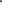  2.______________________________________________________ 3.______________________________________________________ 4___________________________________________________ 5. ______________________________________________________              6. ______________________________________________________             7.________________________________________________________________________________					_______________________________	(дата)	(подпись)Ф.И.О.(на основании паспорта и свидетельства о рождении)Дата рожденияМесто рождения(полный адрес)Документ, удостоверяющий личностьОтношение к заявителю1.2.З.4.Ф.И.О.Подпись1. 2. 3. 4.